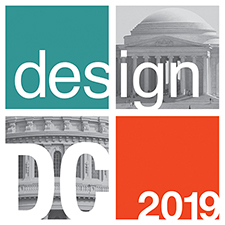 2019 DesignDC Volunteer Application FormSeptember 16-18, 2019Ronald Reagan Building and International Trade CenterFill out this form to be considered as a volunteer for the 2019 DesignDC. If you are accepted as a volunteer, you will be contacted with your day and time of your five (5) hour shift and informed of the code to use to register for the entire DesignDC conference at the special volunteer discount of $50 (tours extra). Tour volunteers have the $35 tour fee waived.  Please be aware that the 2019 DesignDC is in a new venue this year, the Ronald Reagan Building and International Trade Center, located at 1300 Pennsylvania Ave., NW, Washington, DC. All conference activities with the exception of the tours take place at the Reagan Building.Name: _____________________________________________________________________Mailing Address: ________________________________________________________________________________________________________________________________________Best Phone to Reach You: ______________________________________________________Email: ______________________________________________________________________Have you volunteered for previous DesignDC conferences?   _____ Yes _____No  If Yes, What Year(s) ________   If Yes, In What Capacity? _______________________________________________Would you be available for a training session on Friday, September 13 from 8:30 am – 10:00am?  ____Yes ____No. Answering yes to this question means that you are making the commitment to attend the orientation on Friday.These are the only slots left to be filled:September 16 (hosts/direction helpers and one registration slot) ______September 17(2 registration slots) ______ Please print and scan this form and email it back to Tina Hochberg thochberg@aiadc.com.